Принято:Решение Ученого совета От «22» марта 2021 г.Протокол №5Факультет экономики и праваРабочая программа учебной дисциплиныМЕТОДЫ МАТЕМАТИЧЕСКОГО МОДЕЛИРОВАНИЯ И ПРОГНОЗИРОВАНИЯ ЭКОНОМИКИНаправление подготовки38.03.01 ЭкономикаНаправленность (профиль) подготовки:Экономика, предпринимательство и финансыКвалификация (степень) выпускника:Бакалавр Форма обучения:Очная, очно-заочная, заочнаяСоставитель программы:Передеряев И.И., доцент кафедры «Финансы и кредит»Москва 2021СОДЕРЖАНИЕ1. Аннотация к дисциплине....................................................................................................................32. Перечень планируемых результатов обучения, соотнесенных с планируемыми результатами освоения образовательной программы..................................................................................................43. Объем дисциплины в зачетных единицах с указанием количества академических часов, выделенных на контактную работу обучающихся с преподавателем (по видам занятий) и на самостоятельную работу обучающихся................................................................................................53.1. Объем дисциплины по видам учебных занятий (в часах) ..........................................................54. Содержание дисциплины, структурированное по темам (разделам) с указанием отведенного на них количества академических часов и видов учебных занятий…………………………………...54.1. Разделы дисциплины и трудоемкость по видам учебных занятий (в академических часах) . 64.2. Содержание дисциплины, структурированное по разделам (темам)………………….................85. Перечень учебно-методического обеспечения для самостоятельной работы обучающихся по дисциплине ……………………………………………………………………………………..…………..106. Оценочные материалы для проведения промежуточной аттестации обучающихся по дисциплине «Методы математического моделирования и прогнозирования экономики»…………………………………………………………………………………………....156.1. Описание показателей и критериев оценивания компетенций, описание шкал…………….156.2. Методические материалы, определяющие процедуры оценивания знаний, умений, навыков и(или) опыта деятельности, характеризующих этапы формирования компетенций в процессе освоения образовательной программы………………………………………………………………166.3. Типовые контрольные задания или иные материалы, необходимые для процедуры оценивания знаний, умений, навыков и(или) опыта деятельности, характеризующих этапы формирования компетенций в процессе освоения образовательной программы……….………..176.4. Типовые задания для проведения промежуточной аттестации обучающихся……………….226.5. Методические материалы, определяющие процедуры оценивания знаний, умений, навыков и (или) опыта деятельности, характеризующих этапы формирования компетенций…………………………………………………………………………………………..257. Перечень основной и дополнительной учебной литературы, необходимой для освоения дисциплины ..........................................................................................................................................268. Методические указания для обучающихся по освоению дисциплины ......................................279.Описание материально-технической базы, необходимой для осуществления образовательного процесса по дисциплине……………………………………………………………………………..2810. Перечень информационных технологий, используемых при осуществлении образовательного процесса по дисциплине, в том числе комплект лицензионного программного обеспечения, электронно-библиотечные системы, современные профессиональные базы данных и информационные справочные системы……………………………………………………..………2910.1 Лицензионное программное обеспечение……………………………………………………..2910.2. Электронно-библиотечная система……………………………………………………………2910.3. Современные профессиональные баз данных…………………………………………………2910.4. Информационные справочные системы……………………………………………………….3011. Особенности реализации дисциплины для инвалидов и лиц с ограниченными возможностями здоровья………………………………………………………………………………………………..3012. Лист регистрации изменений .........................................................................................................311. Аннотация к дисциплинеРабочая программа дисциплины «Методы математического моделирования и прогнозирования экономики» составлена в соответствии с требованиями ФГОС ВО по направлению подготовки 38.03.01 Экономика (уровень бакалавриата), утвержденного приказом Министерства образования и науки РФ от 12.08.2020 г. № 954.Рабочая программа содержит обязательные для изучения темы по дисциплине «Методы математического моделирования и прогнозирования». Курс посвящен изучению детерминированных моделей финансовой математики и Изучение теоретических и методологических положений анализа экономических процессов и систем на основании использования экономико-математических методов и инструментальных средств.Место дисциплины в структуре образовательной программыНастоящая дисциплина включена в часть, формируемую участниками образовательного процесса Блока1 учебных планов по направлению подготовки 38.03.01 Экономика уровень бакалавриата.Дисциплина изучается на 4 курсе в 7 семестре очной формы обучения,  в 8 семестре очно-заочной формы обучения и на втором курсе 4 семестре заочной формы обучения, форма контроля - экзамен. Цель изучения дисциплины: Основной целью курса является обучение студентов построению, анализу и интерпретации результатов анализа математических моделей в финансовой теории и практике. Последовательно рассматриваются простейшие, накопительные и общие модели финансовых сделок. Рассматриваются приложения моделей к расчету сделок с применением банковских депозитов, простейших финансовых инструментов, а также сделок в различных валютах для разных схем начислении процентов.Задачи:Изучение основных разделов математических методов в экономике;Изучение основных разделов инструментальных методов экономики.базовым элементам детерминированных финансовых моделей;оценивать основные параметры кредитных сделок; пользоваться методами математического моделирования детерминированных финансовых моделей; практическому использованию основных понятий и методов финансовой математики в финансовом анализе. Компетенции обучающегося, формируемые в результате освоения дисциплины:ПК-1 - Способность на основе сбора и анализа  исходных  данных,  описания  экономических  процессов  и  явлений рассчитать  основные  социально-экономические  показатели на  макро - и  микроуровне, строить  стандартные теоретические  и  эконометрические  модели  и  содержательно интерпретировать полученные  результаты2. Перечень планируемых результатов обучения, соотнесенных с планируемыми результатами освоения образовательной программыПроцесс изучения дисциплины направлен на формирование компетенций, предусмотренных ФГОС ВО по направлению подготовки 38.03.01 Экономика (уровень бакалавриата) и на основе профессионального стандарта 08.008 «Специалист по финансовому консультированию», утвержденный приказом Министерства труда и социальной защиты Российской Федерации от 19.03.2015 г. № 167н, соотнесённого с федеральным государственным образовательным стандартом по указанному направлению подготовки.3. Объем дисциплины в зачетных единицах с указанием количества академических часов, выделенных на контактную работу обучающихся с преподавателем (по видам занятий) и на самостоятельную работу обучающихсяОбщая  трудоемкость дисциплины  составляет  3 зачетные единицы.3.1 Объём дисциплины  по видам учебных занятий (в часах)4. Содержание дисциплины, структурированное по темам (разделам) с указанием отведенного на них количества академических часов и видов учебных занятий4.1 Разделы дисциплины и трудоемкость по видам учебных занятий (в академических часах)для очной формы обучениядля очно-заочной формы обучениядля заочной формы обучения4.2. Содержание дисциплины, структурированное по разделам (темам)5. Перечень учебно-методического обеспечения для самостоятельной работы обучающихся по дисциплине Самостоятельная работа обучающихся при изучении курса «Методы математического моделирования и прогнозирования экономики» предполагает, в первую очередь, работу с основной и дополнительной литературой. Результатами этой работы становятся выступления на практических занятиях, участие в обсуждении. Методика самостоятельной работы предварительно разъясняется преподавателем и в последующем может уточняться с учетом индивидуальных особенностей обучающихся. Время и место самостоятельной работы выбираются обучающимися по своему усмотрению с учетом рекомендаций преподавателя.Самостоятельную работу над дисциплиной следует начинать с изучения рабочей программы «Методы математического моделирования и прогнозирования экономики», которая содержит основные требования к знаниям, умениям и навыкам обучаемых. Обязательно следует вспомнить рекомендации преподавателя, данные в ходе установочных занятий. Затем – приступать к изучению отдельных разделов и тем в порядке, предусмотренном программой.Получив представление об основном содержании раздела, темы, необходимо изучить материал с помощью учебников, указанных в разделе 7 указанной программы. Целесообразно составить краткий конспект или схему, отображающую смысл и связи основных понятий данного раздела и включенных в него тем. Затем, как показывает опыт, полезно изучить выдержки из первоисточников. При желании можно составить их краткий конспект. Обязательно следует записывать возникшие вопросы, на которые не удалось ответить самостоятельно.6. Оценочные материалы для проведения промежуточной аттестации обучающихся по дисциплине «Методы математического моделирования и прогнозирования экономики».Промежуточная аттестация по дисциплине проводится в форме экзамена.6.1. Описание показателей и критериев оценивания компетенций, описание шкал оценивания6.2. Методические материалы, определяющие процедуры оценивания знаний, умений, навыков и(или) опыта деятельности, характеризующих этапы формирования компетенций в процессе освоения образовательной программы6.3. Типовые контрольные задания или иные материалы, необходимые для процедуры оценивания знаний, умений, навыков и(или) опыта деятельности, характеризующих этапы формирования компетенций в процессе освоения образовательной программыПеречень вопросов для проведения опроса1. Какие процентные ставки существуют? 2. Как определить размеры вклада и долга по формулам простых ставок? 3. Что называется множителем наращения? 4. Что называется коэффициентом дисконтирования? 5. Как связаны между собой коэффициенты наращения и дисконтирования? 6. Что называется дисконтом? Для какого метода процентных расчетов он применим? 7. Что называется банковским учетом? 8. Что называется временной базой? 9. Какими способами можно определить долю года в процентных расчетах? 10. Как определить размер вклада (долга) при капитализации процентов? 11. Какой метод начисления по сложному проценту увеличивает наращенную сумму наиболее быстро (декурсивный или антисипативный) при равенстве ссудного процента и учетной ставки? 12. Как изменится будущая стоимость при увеличении количества начислений процентов в году? 13. Что называется силой роста? 14. Что называется уравнением эквивалентности? Как оно формируется? 15. Что означает эквивалентность процентных ставок? 16. В каких случаях используется эффективная процентная ставка? 17. Как определить эффективную процентную ставку? 18. Как определить темп инфляции? 19. Что показывает индекс инфляции? 20. Как учитывают инфляцию при определении ставки ссудного простого и сложного процента? 21. Какие экономические показатели характеризуют инфляцию? 22. Как рассчитываются показатели инфляции? 23. Какой поток платежей называется аннуитетом (финансовой рентой)? 24. Что называется обыкновенной рентой? 25. Какими параметрами характеризуется рента? 26. Что называется амортизацией? 27. Где и для каких целей аккумулируются амортизационные отчисления? 28. Какие методы расчета амортизационных отчислений используются? 29. Как выбирается срок полезной эксплуатации оборудования? 30. Как определяются норма и сумма амортизационных отчислений при линейном методе? 31. Указать достоинства и недостатки равномерной амортизации. 32. Какие способы расчета используются при ускоренной амортизации? 33. Какой метод начисления амортизации может применяться налогоплательщиком к зданиям и сооружениям? 34. Почему ускоренная амортизация более привлекательна с позиции налогообложения? 35. Как изменяется сумма отчислений при ускоренной амортизации с течением срока полезной эксплуатации оборудования? 36. Что называется лизингом? 37. Какие схемы платежей по лизингу существуют? 38. В чем состоят отличия финансового от оперативного лизинга? 39. Что показывает коэффициент рассрочки? Как он определяется при регулярных платежах постоянной величины? 40. Чему равен размер лизинговых выплат при регулярных и постоянных платежах постнумерандо и пренумерандо? 41. Как изменяется коэффициент рассрочки при изменении ставки по лизингу? 42. Какие существуют дисконтные методы и показатели оценки эффективности инвестиционных проектов? 43. Что понимается под показателем чистого приведенного дохода? Что он характеризует? 44. Что представляет собой поток платежей при рассмотрении привлекательности инвестиционного проекта? 45. Что называется внутренней нормой (ставкой) доходности? 46. От чего зависит внутренняя норма доходности проекта? 47. Как параметр ВНД используется при анализе инвестиций? 48. Чему равно значение ЧПД проекта при ставке, равной внутренней норме доходности? 49. Приведите два определения срока окупаемости. В чем их принципиальное отличие? 50. От чего зависит дисконтный срок окупаемости проекта? 51. На какой момент жизни проекта рассчитывается дисконтный срок окупаемости? 52. Как формулируется уравнение эквивалентности для определения срока окупаемости? 53. В какой зависимости находятся бухгалтерский индекс доходности (рентабельность) и срок окупаемости? 54. В чем состоит основное отличие бухгалтерского и дисконтного индексов доходности? 55. Что показывает коэффициент приведения ренты? 56. Что показывает коэффициент наращения ренты?Критерии оценивания опроса Примерные вопросы теста по дисциплине1. Какие признаки присущи системе:a) Целостность, возможность выделения подсистем, динамичность процессов, наличие целиb) Целостность, наличие цели и внешней среды, возможность выделения подсистемc) Целостность, массовый характер процессов и явлений, возможность выделения подсистемd) Целостность, наличие внешней среды, динамичность процессов, массовый характер процессов и явлений2. Сложные социально-экономические системы в экономике обладают рядом присущих им свойств и особенностей:a) Целостность, возможность выделения подсистем, динамичность процессов, наличие целиb) Целостность, наличие цели и внешней среды, возможность выделения подсистемc) Целостность, массовый характер процессов и явлений, активность, динамичность процессов,d) Целостность, наличие внешней среды, динамичность процессов, массовый характер процессов и явлений3. Наличие у экономической системы таких свойств, которые не присущи ни одному из составляющих систему элементов, взятому в отдельности, вне системы носит название:a) Активностьb) Целостность системыc) Цельность системыd) Полнота системы4. Массовый характер экономических явлений обусловлен тем, что:a) Закономерности экономических процессов должны обнаруживаться на основании небольшого числа наблюденийb) Закономерности экономических процессов не должны обнаруживаться на основании среднего числа наблюденийc) Закономерности экономических процессов не должны обнаруживаться на основании большого числа наблюденийd) Закономерности экономических процессов не должны обнаруживаться на основании небольшого числа наблюдений5. Изменение параметров и структуры экономических систем под влиянием среды, или внешних факторов является одним из свойств социально-экономической системы:a) Динамичность экономических процессовb) Наличие внешней среды по отношению к данной системеc) Случайность и неопределенность в развитии многих экономических явленийd) Активность системытест. 6. Способ теоретического анализа и практического действия, направленный на разработку моделей называется:a) Оптимизационное моделированиеb) Методом моделированияc) Метод оптимизационного моделированияd) Методом математического моделирования7. На чем основывается метод моделирования:a) На принципе аналогииb) На принципе соответствияc) На принципе подобияd) На принципе реальности8. Какие виды моделей существуют:a) Абстрактные, математические и нематематическиеb) Физические и абстрактныеc) Математические и нематематическиеd) Математические и физические9. К практическим задачам экономико-математического моделирования относятся:a) Анализ экономических объектов и процессов, экономическое прогнозирование, выработка управленческих решенийb) Анализ экономических объектов и процессов, экономико-математическое прогнозирование, выработка управленческих решенийc) Анализ социальных объектов и процессов, экономическое прогнозирование, выработка управленческих решенийd) Анализ социально-экономических процессов, экономическое прогнозирование, выработка управленческих решений10. К обязательным составляющим процесса моделирования относят:1) Субъект исследования; 2) Объект исследования; 3) Модели; 4) Процессыa) 1,2b) 1,2,3c) 1,2,4d) 1,2,3,411. К первому этапу моделирования относятся:1) Верификация модели; 2) Постановка экономической проблемы и её качественный анализ; 3) Выполнение формализованного описания; 4) Подготовка исходной информацииa) 1,2,3,4b) 1,3,4c) 1,2,3d) 2,3,412. На третьем этапе моделирования:a) Решается вопрос о правильности и полноте моделиb) Знания переносятся с модели на оригиналc) Знания о модели на объект-оригинал и практическая проверка полученных с помощью модели знанийd) Верификация модели Научно обоснованное суждение о возможных состояниях и процессе развития исследуемого объекта в будущем, об альтернативных путях и сроках осуществления тех или иных прогнозируемых процессов носит название:a) Прогнозированияb) Прогнозаc) Предсказанияd) Предуказания2. Описание возможных или желательных перспектив носит название:a) Прогнозированияb) Прогнозаc) Предсказанияd) Предуказания3. Процесс использования информации о будущем в целенаправленной деятельности – это:a) Прогнозированияb) Прогнозаc) Предсказанияd) Предуказания4. Дисциплина, имеющая своим объектом исследования различные социально-экономические процессы, явления или объекты, а предметом — познание возможных состояний этих объектов в будущем, исследование закономерностей и способов разработки экономических прогнозов носит название:a) Прогнозированияb) Экономического прогнозированияc) Социально-экономического прогнозированияd) Предуказания5. Прогнозирование, как предвидение опережающего отображения действительности, основанного на познании законов природы, общества и мышления, базируется на:1) Гипотезе; 2) Прогнозе; 3) Плане; a) 1,2,3b) 1,2c) 2,3d) 1,36. Типология прогнозов строится в зависимости от:1) Целей; 2) Задач; 3) Объектов; 4) Методов организации прогнозированияa) 1,2,3b) 2,3,4c) 1,3,4d) 1,2,3,47. Задача прогнозирования заключается в:a) выяснение перспективы ближайшего или более отдаленного будущего в исследуемой области, руководствуясь реальными процессами действительностиb) способствование выработке оптимальных текущих и перспективных планов, опираясь на составленный прогноз и оценку принятого решения с позиций его последствий в прогнозируемом периодеc) и а), и b) верныd) а) и b) не верны8. К источникам прогнозной информации относятся:1) Накопленный опыт; 2) Экстраполяция существующих тенденций; 3) Построение моделей прогнозируемых объектов; 4) Экстраполяция прогнозируемых тенденцийa) 1,2,4b) 1,2,3c) 2,3,4d) 1,2,3,49. По времени упреждения прогнозы бывают:a) Долгосрочне, дальнесрочные, среднесрочные, краткосрочные и оперативныеb) Долгосрочне, среднесрочные, краткосрочные и оперативныеc) Долгосрочне, среднесрочные и краткосрочныеd) Долгосрочне, дальнесрочные, среднесрочные, краткосрочные10. К способам прогнозирования относятся:a) Экспертный, экстраполяции, моделированияb) Экспертный, экстраполяцииc) Экспертный, моделированияd) Нет верного ответа№11. тест В качестве общей методологии при построении прогноза следует использовать:a) Комплексный подходb) Математический подходc) Системный подходd) Оптимизационный подход12. По функциональному признаку прогнозы бывают:a) Структурные и комплексныеb) Поисковые и нормативныеc) Макропрогнозы и микропрогнозыd) Местные и групповые13. К макропрогнозам не относится:a) Структурныйb) Комплексныйc) Групповойd) Отраслевой14. К микропрогнозам не относится:a) Региональныйb) Структурныйc) Местныйd) Групповой15. Тренд – это:a) Изменения, определяющие направления развития, основную тенденцию рядаb) Изменения, определяющие основную тенденцию рядаc) Изменения, определяющие направления развитияd) Верного ответа нет6.4. Типовые задания для проведения промежуточной аттестации обучающихся.Промежуточная аттестация по дисциплине "Методы математического моделирования и прогнозирования экономики" проводится в форме экзамена.Задания 1 типа (теоретический вопрос на знание базовых понятий предметной области дисциплины):Функции спроса и функции предложения.Равновесие спроса и предложения.Чем определяется спрос на данный товар?Что называется, предложением товара?Как изображаются зависимости предложения от цены и спроса от цены?Что называется, точкой равновесия спроса –предложения?Что называется, равновесной ценой и равновесным объёмом спроса –предложения?Максимальная прибыль. Как определяется прибыль?Как определяется функция полного дохода?Как определяется функция полных издержек?Определите прибыль как функцию объёма выпускаемой продукции и найдите область её существования.Сформулируйте необходимое условие экстремума функции однойпеременной.Сформулируйте достаточные условия максимума функции одной переменной в критической точке 1 –города.Предельный анализ в экономике.Предельный анализ экономических процессов.Что называется, предельным анализом в экономике?Как определяется средний и предельный доход на единицу реализованной продукции?Как определяются предельные издержки и каков их экономический смысл?Что называется производственной функцией?Как определяется предельная производительность труда в случае одно ресурсной производственной функции и каков её экономический смысл?Как определена функция национального дохода?Эластичность спроса относительно цены.Эластичность предложения относительно цены..Как определяется средняя эластичность функции f(x) по аргументу x?Как обозначается и вычисляется эластичность функции y= f(x)?Каков экономический смысл эластичности спроса (или объёма потребления) q4. относительно цены (или дохода) p?Какой спрос относительно цены называется эластичным? Неэластичным? Нейтральным?Какое предложение относительно цены называется эластичным? Неэластичным? Нейтральным?Эластичность себестоимости продукции, затрат, капитала, потребления от дохода.Как определяется эластичность: а) себестоимости продукции от объёма выпускаемых изделий? б) себестоимости единицы продукции от стоимости выпуска продукции? в) потребления от дохода при его возрастании?Производственная функция Кобба –Дугласа.Полезность товаров и услуг.Как определяются предельный продукт капитала и предельный продукт труда двух ресурсной производственной функции?Чему равно приближённое значение полного приращения выпуска продукции?Какая линия называется кривой безразличия производства или из оквантой?Как определяется коэффициент заменимости капитала и труда?Какой вид имеет производственная функция Кобба –Дугласа?Чему равен коэффициент заменяемости ресурсов в случае производственной функции Кобба –Дугласа?Каков экономический смысл параметров производственной функции Кобба–Дугласа?Как определяется полезность набора товаров и услуг (благ)?Что представляют собой предельные полезности каждого блага?Приведите примеры функций полезности.Какая линия называется кривой безразличия набора благ?Как определить оптимальное количество благ, имеющих максимальную полезность?Модель Леонтьева многоотраслевой экономики. Из каких элементов составлены матрица A прямых затрат, вектор X валового выпуска, вектор B товарного выпуска продукции экономической системы в межотраслевой балансовой модели Леонтьева?В каком случае закрытой балансовой модели существует единственный (с точностью до постоянного множителя) собственный вектор валового выпуска Х* со строго положительными компонентами?В каком случае открытой балансовой модели обратная матрица прямых затрат S=(En – A)-1 неотрицательна, и, следовательно, для любого вектора конечного выпуска B  существует единственный неотрицательный вектор валового выпуска X?Задания 2 типа (задание на анализ ситуации из предметной области дисциплины и выявление способности обучающегося выбирать и применять соответствующие принципы и методы решения практических проблем)Пример задач 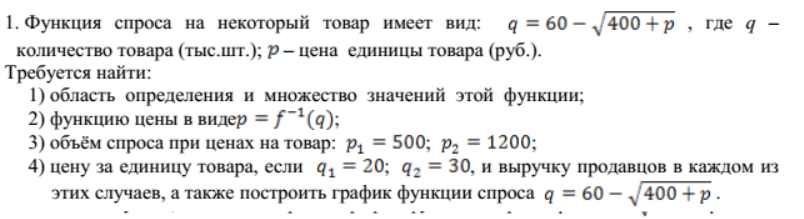 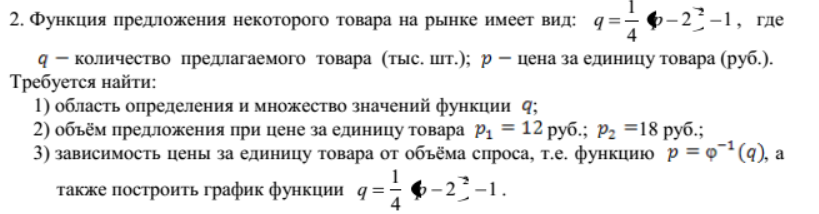 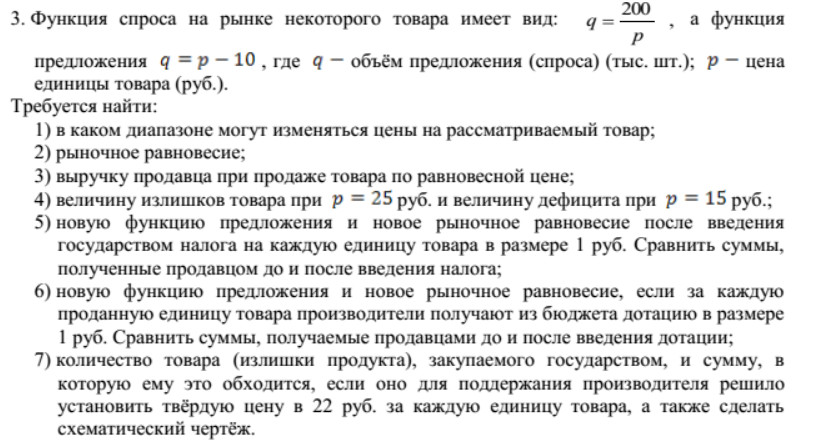 6.5. Методические материалы, определяющие процедуры оценивания знаний, умений, навыков и (или) опыта деятельности, характеризующих этапы формирования компетенций.С целью определения уровня овладения компетенциями, закрепленными за дисциплиной, в заданные преподавателем сроки проводится текущий и промежуточный контроль знаний, умений и навыков каждого обучающегося. Все виды текущего контроля осуществляются на практических занятиях. Исключение составляет устный опрос, который может проводиться в начале или конце лекции в течение 15-20 мин. с целью закрепления знаний терминологии по дисциплине. При оценке компетенций принимается во внимание формирование профессионального мировоззрения, определенного уровня включённости в занятия, рефлексивные навыки, владение изучаемым материалом. Процедура оценивания компетенций обучающихся основана на следующих стандартах:1.   Периодичность проведения оценки.2. Многоступенчатость: оценка (как преподавателем, так и обучающимися группы) и самооценка обучающегося, обсуждение результатов и комплекс мер по устранению недостатков.3. Единство используемой технологии для всех обучающихся, выполнение условий сопоставимости результатов оценивания.4. Соблюдение последовательности проведения оценки.Текущая аттестация обучающихся. Текущая аттестация обучающихся по дисциплине «Методы математического моделирования и прогнозирования экономики» проводится в соответствии с локальными нормативными актами ОАНО ВО МПСУ и является обязательной.Текущая аттестация по дисциплине «Методы математического моделирования и прогнозирования экономики» проводится в форме опроса и контрольных мероприятий по оцениванию фактических результатов обучения обучающихся и осуществляется ведущим преподавателем. Объектами оценивания выступают:учебная дисциплина (активность на занятиях, своевременность выполнения различных видов заданий, посещаемость всех видов занятий по аттестуемой дисциплине);степень усвоения теоретических знаний в качестве «ключей анализа»;уровень овладения практическими умениями и навыками по всем видам учебной работы;результаты самостоятельной работы (изучение книг из списка основной и дополнительной литературы).Активность обучающегося на занятиях оценивается на основе выполненных обучающимся работ и заданий, предусмотренных данной рабочей программой дисциплины. Кроме того, оценивание обучающегося проводится на текущем контроле по дисциплине. Оценивание обучающегося на контрольной неделе проводится преподавателем независимо от наличия или отсутствия обучающегося (по уважительной или неуважительной причине) на занятии. Оценка носит комплексный характер и учитывает достижения обучающегося по основным компонентам учебного процесса за текущий период.Оценивание обучающегося носит комплексный характер и учитывает достижения обучающегося по основным компонентам учебного процесса за текущий период с выставлением оценок в ведомости.Промежуточная аттестация обучающихся. Промежуточная аттестация обучающихся по дисциплине «Методы математического моделирования и прогнозирования экономики» проводится в соответствии с локальными нормативными актами ОАНО ВО «МПСУ».7. Перечень основной и дополнительной учебной литературы, необходимой для освоения дисциплины а) основная учебная литература:Ахмадиев, Ф. Г. Математическое моделирование и методы оптимизации [Электронный ресурс] : учебное пособие / Ф. Г. Ахмадиев, Р. М. Гильфанов. — Электрон. текстовые данные. — Казань : Казанский государственный архитектурно-строительный университет, ЭБС АСВ, 2017. — 179 c. — 978-5-7829-0534-7. — Режим доступа: http://www.iprbookshop.ru/73309.htm.Минько, Э. В. Методы прогнозирования и исследования операций [Электронный ресурс] : учебное пособие / Э. В. Минько, А. Э. Минько. — Электрон. текстовые данные. — Саратов : Ай Пи Эр Медиа, 2017. — 316 c. — 978-5-4486-0035-7. — Режим доступа: http://www.iprbookshop.ru/70613.html.Яроцкая, Е. В. Экономико-математические методы и моделирование [Электронный ресурс] : учебное пособие / Е. В. Яроцкая. — Электрон. текстовые данные. — Саратов : Ай Пи Эр Медиа, 2018. — 227 c. — 978-5-4486-0074-6. — Режим доступа: http://www.iprbookshop.ru/69291.htmlб) дополнительная учебная литература:Катаргин, Н. В. Экономико-математическое моделирование в Excel [Электронный ресурс] : учебно-методическое пособие / Н. В. Катаргин. — 2-е изд. — Электрон. текстовые данные. — Саратов : Вузовское образование, 2019. — 83 c. — 978-5-4487-0456-7. — Режим доступа: http://www.iprbookshop.ru/79835.html. Петров, А. Е. Математические модели принятия решений [Электронный ресурс] : учебно-методическое пособие / А. Е. Петров. — Электрон. текстовые данные. — М. : Издательский Дом МИСиС, 2018. — 80 c. — 978-5-906953-14-8. — Режим доступа: http://www.iprbookshop.ru/78572.html. Лихтенштейн, В. Е. Математическое моделирование экономических процессов и систем [Электронный ресурс] : учебное пособие / В. Е. Лихтенштейн, Г. В. Росс. — Электрон. текстовые данные. — Саратов : Ай Пи Эр Медиа, 2018. — 129 c. — 978-5-4486-0350-1. — Режим доступа: http://www.iprbookshop.ru/74969.html.Симак, Р. С. Экономико-математические методы и модели в социально-экономических исследованиях [Электронный ресурс] : учебно-методический комплекс / Р. С. Симак, Д. И. Васильев, Г. Г. Левкин. — Электрон. текстовые данные. — Саратов : Ай Пи Эр Медиа, 2018. — 152 c. — 978-5-4486-0387-7. — Режим доступа: http://www.iprbookshop.ru/76890.html.Экономико-математические методы и прикладные модели (2-е издание) [Электронный ресурс] : учебное пособие для вузов / В. В. Федосеев, А. Н. Гармаш, И. В. Орлова, В. А. Половников ; под ред. В. В. Федосеев. — Электрон. текстовые данные. — М. : ЮНИТИ-ДАНА, 2015. — 302 c. — 5-238-00819-8. — Режим доступа: http://www.iprbookshop.ru/52597.html.8.  Методические указания для обучающихся по освоению дисциплины 9.Описание материально-технической базы, необходимой для осуществления образовательного процесса по дисциплинеДля осуществления образовательного процесса по дисциплине «Методы математического моделирования и прогнозирования экономики» необходимо использование следующих помещений: Материально-техническое обеспечение дисциплины включает в себя:  учебная аудитория для проведения учебных занятий, оснащенная оборудованием и техническими средствами обучения (мебель аудиторная (столы, стулья, доска), стол, стул преподавателя) и технические средства обучения (персональный компьютер; мультимедийное оборудование);помещение для самостоятельной работы обучающихся: специализированная мебель и компьютерная техника с возможностью подключения к сети «Интернет» и обеспечением доступа в электронную информационно-образовательную среду Университета.10. Перечень информационных технологий, используемых при осуществлении образовательного процесса по дисциплине, в том числе комплект лицензионного программного обеспечения, электронно-библиотечные системы, современные профессиональные базы данных и информационные справочные системыОбучающиеся обеспечены доступом к электронной информационно-образовательной среде Университета из любой точки, в которой имеется доступ к сети «Интернет», как на территории организации, так и вне ее.10.1 Лицензионное программное обеспечение:Операционная система Microsoft Windows XP Professional Russian — OEM-лицензии (поставляются в составе готового компьютера);Операционная система Microsoft Windows 7 Professional — OEM-лицензии (поставляются в составе готового компьютера);Программный пакет Microsoft Office 2010 Professional — лицензия № 49261732 от 04.11.2011Комплексная система антивирусной защиты DrWEB Entrprise Suite — лицензия № 126408928, действует до 13.03.2018Программный комплекс «УМК-психология» —  лицензионный договор № 28-03 от 28.01.2013Программный комплекс SciLab — свободная лицензия CeCILL10.2. Электронно-библиотечная система: Электронная библиотечная система (ЭБС): http://www.iprbookshop.ru/10.3. Современные профессиональные баз данных:Официальный интернет-портал базы данных правовой информации http://pravo.gov.ru.Портал Единое окно доступа к образовательным ресурсам http://window.edu.ru/Электронная библиотечная система «IPRbooks» [Электронный ресурс]. – Электрон. дан. – Режим доступа : http://www.iprbookshop.ru/Научная электронная библиотека http://www.elibrary.ru/Национальная электронная библиотека http://www.nns.ru/Электронные ресурсы Российской государственной библиотеки http://www.rsl.ru/ru/root3489/all Электронный ресурс журналов: «Вопросы психологии»: http://www.voppsy.ru/frame25.htm,«Психологические исследования»: http://www.psystudy.com,«Новое в психолого-педагогических исследованиях»: http://www.mpsu.ru/mag_novoe,«Актуальные проблемы психологического знания»:  http://www.mpsu.ru/mag_problemy10.4. Информационные справочные системы:Портал Федеральных государственных образовательных стандартов высшего образования http://fgosvo.ru.Компьютерная справочная правовая система  «Консультант Плюс» (http://www.consultant.ru/) .11. Особенности реализации дисциплины для инвалидов и лиц с ограниченными возможностями здоровьяДля обеспечения образования инвалидов и обучающихся с ограниченными возможностями здоровья по личному заявлению обучающегося разрабатывается адаптированная образовательная программа, индивидуальный учебный план с учетом особенностей их психофизического развития и состояния здоровья, в частности применяется индивидуальный подход к освоению дисциплины, индивидуальные задания: рефераты, письменные работы и, наоборот, только устные ответы и диалоги, индивидуальные консультации, использование диктофона и других записывающих средств для воспроизведения лекционного и семинарского материала.В целях обеспечения обучающихся инвалидов и лиц с ограниченными возможностями здоровья библиотека комплектует фонд основной учебной литературой, адаптированной к ограничению их здоровья, предоставляет возможность удаленного использования электронных образовательных ресурсов, доступ к которым организован в ОАНО ВО «МПСУ». В библиотеке проводятся индивидуальные консультации для данной категории пользователей, оказывается помощь в регистрации и использовании сетевых и локальных электронных образовательных ресурсов, предоставляются места в читальном зале, оборудованные программами невизуального доступа к информации, экранными увеличителями и техническими средствами усиления остаточного зрения: Microsoft Windows 7, Центр специальных возможностей, Экранная лупа; MicrosoftWindows 7, Центр специальных возможностей, Экранный диктор; MicrosoftWindows 7, Центр специальных возможностей, Экранная клавиатура; экранная лупа OneLoupe; речевой синтезатор «Голос».12.Лист регистрации измененийРабочая программа учебной дисциплины обсуждена и утверждена на заседании Ученого совета от «22» марта 2021 г. протокол №5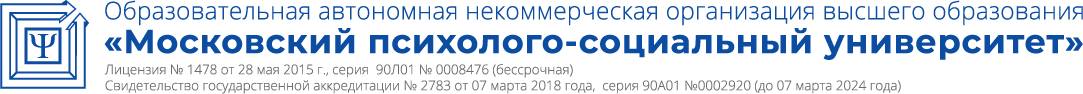 КодкомпетенцииРезультаты освоения ООП (содержание компетенций)Индикаторы достижения компетенцийФормы образовательной деятельности, способствующие формированию и развитию компетенцииПК-1Способность на  основе сбора  и анализа  исходных  данных,  описания  экономических  процессов  и  явлений рассчитывать  основные  социально-экономические  показатели на  макро - и  микроуровне, строить  стандартные теоретические  и  эконометрические  модели  и  содержательно интерпретировать полученные  результатыПК-1.1. знает современные методы прикладной математики, теории вероятностей и математической статистики, системного анализа, экономико-математического моделирования, информационных технологий;основные результаты новых исследований, опубликованные в ведущих профессиональных журналах;современные программные продукты, необходимые для правильного расчета моделейметоды оценки простейших финансовых и кредитных операций; технику учета эффектов инфляции и налогообложения при анализе финансовых и кредитных операций; основные принципы погашения долга.Контактная работа:ЛекцииПрактические занятияСамостоятельная работаПК-1Способность на  основе сбора  и анализа  исходных  данных,  описания  экономических  процессов  и  явлений рассчитывать  основные  социально-экономические  показатели на  макро - и  микроуровне, строить  стандартные теоретические  и  эконометрические  модели  и  содержательно интерпретировать полученные  результатыПК-1.2. умеет: применять современный математический инструментарий для решения содержательных экономических задач;использовать современное программное обеспечение;собрать необходимый статистический материал об объекте-оригинале для конструирования модели;выполнить настройку модели соответствующим методом, исследовав предварительно вероятностную схему процесса при помощи соответствующих тестовприменять понятийно-категориальный аппарат, основные законы гуманитарных и социальных наук в профессиональной деятельности;рассчитывать основные параметры простых финансовых и кредитных сделок.Контактная работа:ЛекцииПрактические занятияСамостоятельная работаПК-1Способность на  основе сбора  и анализа  исходных  данных,  описания  экономических  процессов  и  явлений рассчитывать  основные  социально-экономические  показатели на  макро - и  микроуровне, строить  стандартные теоретические  и  эконометрические  модели  и  содержательно интерпретировать полученные  результатыПК-1.3. владеет: методикой и методологией проведения научных исследований в профессиональной сфере;навыками самостоятельной исследовательской работы;навыками микроэкономического и макроэкономического моделирования с применением современных инструментов;современными компьютерными технологиями.оценивать параметры различных кредитных сделок в рамках различных моделей динамики капитала. Контактная работа:ЛекцииПрактические занятияСамостоятельная работаОбъём дисциплиныВсего часовВсего часовВсего часовОбъём дисциплиныочная форма обученияочно-заочная форма обучениязаочная форма обученияОбщая трудоемкость дисциплины108108108Контактная работа обучающихся с преподавателем (всего)363210Аудиторная работа (всего):363210в том числе:Лекции18164семинары, практические занятия18166лабораторные работыВнеаудиторная работа (всего):в том числе:Самостоятельная работа обучающихся (всего)366789Вид промежуточной аттестации обучающегося(Экзамен)3699№п/пРазделы и/или темыдисциплиныСеместрВиды учебной работы, включая самостоятельную работу обучающихся и трудоемкость (в часах)Виды учебной работы, включая самостоятельную работу обучающихся и трудоемкость (в часах)Виды учебной работы, включая самостоятельную работу обучающихся и трудоемкость (в часах)Виды учебной работы, включая самостоятельную работу обучающихся и трудоемкость (в часах)Виды учебной работы, включая самостоятельную работу обучающихся и трудоемкость (в часах)Виды учебной работы, включая самостоятельную работу обучающихся и трудоемкость (в часах)Виды учебной работы, включая самостоятельную работу обучающихся и трудоемкость (в часах)Вид оценочного средства текущего контроля успеваемости, промежуточной аттестации (по семестрам)№п/пРазделы и/или темыдисциплиныСеместрВСЕГОИз них аудиторные занятияИз них аудиторные занятияИз них аудиторные занятияСамостоятельная работаКонтрольная работаКурсовая работаВид оценочного средства текущего контроля успеваемости, промежуточной аттестации (по семестрам)№п/пРазделы и/или темыдисциплиныСеместрВСЕГОЛекции Лаборатор.практикумПрактическ.занятия / семинарыСамостоятельная работаКонтрольная работаКурсовая работаВид оценочного средства текущего контроля успеваемости, промежуточной аттестации (по семестрам)Тема 1. Моделирование как метод научного познания. Развитие математических методов экономических исследований.78224Опрос, тестирование,доклад2.Тема 2. Классификация моделей в экономике.78224Опрос, тестирование3.Тема 3. Использование векторов, матриц, системы линейных алгебраических уравнений в линейных экономико-математических моделях.78224Опрос, тестирование4.Тема 4. Математические методы финансового анализа.78224Опрос, тестирование, доклад5.Тема 5. Линейное и нелинейное программирование в планировании производства.78224Опрос, тестирование6.Тема 6. Моделирование сферы потребления.78224Опрос, тестирование7.Тема 7. Моделирование производственных процессов и издержек.710226Опрос, тестирование8.Тема 8. Модели поведения фирмы в условиях конкуренции.714446Опрос, тестирование, докладВсего:108181836Экзамен (36)№п/пРазделы и/или темыдисциплиныСеместрВиды учебной работы, включая самостоятельную работу обучающихся и трудоемкость (в часах)Виды учебной работы, включая самостоятельную работу обучающихся и трудоемкость (в часах)Виды учебной работы, включая самостоятельную работу обучающихся и трудоемкость (в часах)Виды учебной работы, включая самостоятельную работу обучающихся и трудоемкость (в часах)Виды учебной работы, включая самостоятельную работу обучающихся и трудоемкость (в часах)Виды учебной работы, включая самостоятельную работу обучающихся и трудоемкость (в часах)Виды учебной работы, включая самостоятельную работу обучающихся и трудоемкость (в часах)Вид оценочного средства текущего контроля успеваемости, промежуточной аттестации (по семестрам)№п/пРазделы и/или темыдисциплиныСеместрВСЕГОИз них аудиторные занятияИз них аудиторные занятияИз них аудиторные занятияСамостоятельная работаКонтрольная работаКурсовая работаВид оценочного средства текущего контроля успеваемости, промежуточной аттестации (по семестрам)№п/пРазделы и/или темыдисциплиныСеместрВСЕГОЛекции Лаборатор.практикумПрактическ.занятия / семинарыСамостоятельная работаКонтрольная работаКурсовая работаВид оценочного средства текущего контроля успеваемости, промежуточной аттестации (по семестрам)Тема 1. Моделирование как метод научного познания. Развитие математических методов экономических исследований.812228Опрос, тестирование,доклад2.Тема 2. Классификация моделей в экономике.812228Опрос, тестирование3.Тема 3. Использование векторов, матриц, системы линейных алгебраических уравнений в линейных экономико-математических моделях.813229Опрос, тестирование4.Тема 4. Математические методы финансового анализа.813229Опрос, тестирование, доклад5.Тема 5. Линейное и нелинейное программирование в планировании производства.812228Опрос, тестирование6.Тема 6. Моделирование сферы потребления.813228Опрос, тестирование7.Тема 7. Моделирование производственных процессов и издержек.813229Опрос, тестирование8.Тема 8. Модели поведения фирмы в условиях конкуренции.812228Опрос, тестирование, докладВсего:108161667Экзамен (9)№п/пРазделы и/или темыдисциплиныСеместрВиды учебной работы, включая самостоятельную работу обучающихся и трудоемкость (в часах)Виды учебной работы, включая самостоятельную работу обучающихся и трудоемкость (в часах)Виды учебной работы, включая самостоятельную работу обучающихся и трудоемкость (в часах)Виды учебной работы, включая самостоятельную работу обучающихся и трудоемкость (в часах)Виды учебной работы, включая самостоятельную работу обучающихся и трудоемкость (в часах)Виды учебной работы, включая самостоятельную работу обучающихся и трудоемкость (в часах)Виды учебной работы, включая самостоятельную работу обучающихся и трудоемкость (в часах)Вид оценочного средства текущего контроля успеваемости, промежуточной аттестации (по семестрам)№п/пРазделы и/или темыдисциплиныСеместрВСЕГОИз них аудиторные занятияИз них аудиторные занятияИз них аудиторные занятияСамостоятельная работаКонтрольная работаКурсовая работаВид оценочного средства текущего контроля успеваемости, промежуточной аттестации (по семестрам)№п/пРазделы и/или темыдисциплиныСеместрВСЕГО1Лаборатор.практикумПрактическ.занятия / семинарыСамостоятельная работаКонтрольная работаКурсовая работаВид оценочного средства текущего контроля успеваемости, промежуточной аттестации (по семестрам)Тема 1. Моделирование как метод научного познания. Развитие математических методов экономических исследований.4131111Опрос, тестирование,доклад2.Тема 2. Классификация моделей в экономике.412111Опрос, тестирование3.Тема 3. Использование векторов, матриц, системы линейных алгебраических уравнений в линейных экономико-математических моделях.412111Опрос, тестирование4.Тема 4. Математические методы финансового анализа.412111Опрос, тестирование, доклад5.Тема 5. Линейное и нелинейное программирование в планировании производства.412111Опрос, тестирование6.Тема 6. Моделирование сферы потребления.413112Опрос, тестирование7.Тема 7. Моделирование производственных процессов и издержек.412111Опрос, тестирование8.Тема 8. Модели поведения фирмы в условиях конкуренции.4131111Опрос, тестирование, докладВсего:1084689Экзамен (9)№ п/пНаименование раздела дисциплиныСодержание раздела1.Тема 1. Моделирование как метод научного познания. Развитие математических методов экономических исследований.Содержание лекционного курсаПонятия модели и моделирования. Элементы и этапы процесса моделирования. Виды моделирования. Особенности математического моделирования экономических объектов. Производственно-технологический и социально-экономический уровни экономико-математического моделирования. Особенности экономических наблюдений и измерений. Формализация экономических задач. Случайность и неопределенность в экономико-математическом моделировании. Проверка адекватности моделей.Содержание практических занятийЭкономическая таблица Ф. Кенэ. Схемы расширенного воспроизводства К. Маркса. Математическая школа экономической теории. Статистическое направление экономических исследований. Математическое программирование. Эконометрика.2.Тема 2. Классификация моделей в экономике.Содержание лекционного курсаПризнаки классификации. Теоретико-аналитические и прикладные модели. Детерминистские и стохастические модели. Статистические и динамические модели. Открытые и замкнутые модели. Содержание практических занятийМакро- и микроэкономические модели. Процессы построения и использования экономико-математических моделей. 3.Тема 3. Использование векторов, матриц, системы линейных алгебраических уравнений в линейных экономико-математических моделях.Содержание лекционного курсаОпределение, свойства вектора. Операции над векторами. Скалярное и векторное произведение. Линейная зависимость, базис и ранг системы векторов. Координаты вектора. Примеры использования векторов в ЭММ.Определение матрицы. Транспонирование и умножение матриц. Ранг матриц. Обращение матриц. Определитель квадратной матрицы и его свойства. Содержание практических занятийСобственные числа и собственные векторы матрицы. Матрицы Леонтьева-Пенроуза.Системы линейных алгебраических уравнений. Системы алгебраических уравнений в задаче прогноза выпуска продукции. Модели Леонтьева многоотраслевой экономики («Затраты-выпуск»). Тема 4. Математические методы финансового анализа.Содержание лекционного курсаМодели финансовых потоков. Эквивалентность денежных сумм во времени. Текущая (приведенная) величина потока. Будущая (наращенная) величина потока. Приближенные формулы для внутренней доходности ренты. Облигации и их характеристики. Содержание практических занятийТеоремы об облигациях. Дюрация облигации и ее свойства. Теорема об иммунизации портфеля облигаций.Тема 5. Линейное и нелинейное программирование в планировании производства.Содержание лекционного курсаПостановка задачи линейного и нелинейного программирования в общем виде. Оптимизация выпуска продукции. Двойственность и условия ценообразования. Линейная производственная функция и эффективность использования запасов в производстве.Содержание практических занятий Эквивалентная замена ресурсов. Условия оптимальности первого и второго порядка. Тема 6. Моделирование сферы потребления.Содержание лекционного курсаПотребительские предпочтения. Модель оптимального поведения потребителя. Функция полезности, ее виды (функция с полным взаимодополнением благ, функция с полным взаимозамещением благ, функция неоклассического типа) и свойства. Кривые безразличия и их свойства. Предельная норма замещения благ. Бюджетное ограничение ограничение. Равновесие потребителя. Функция спроса и ее свойства. Реакция потребителя на изменение цен и дохода. Уравнение Слуцкого. Эффекты дохода и замены. Классификация благ. Индивидуальный и рыночный спрос. Эластичность спроса по ценам и доходу потребителя. Построение функции спроса по опытным данным. Содержание практических занятийМетоды построения и анализа индивидуального спроса (инструменты нелинейного программирования, стохастические методы в оценке индивидуальных предпочтений, модель Эрроу, статистические методы оценки функций спроса).Тема 7. Моделирование производственных процессов и издержек.Содержание лекционного курсаФакторы производства. Неоклассическая производственная функция (ПФ) и ее свойства. Предельные и средние продукты факторов производства. Эластичность выпуска по факторам производства. Изокванты и изоклинали. Предельные нормы и эластичность замещения факторов производства. Основные виды ПФ выпуска: Кобба-Дугласа, Солоу (с постоянной эластичностью замещения ресурсов), с постоянными пропорциями, линейная. Равновесие производителя. Отдача от масштаба (однородность ПФ). Содержание практических занятийФункция затрат и её свойства. Связь средних и предельных затрат. Эластичность затрат по выпуску. Функция затрат для однородной производственной функции выпуска. Тема 8. Модели поведения фирмы в условиях конкуренции.Содержание лекционного курсаМодель поведения фирмы в условиях совершенной конкуренции. Исследование модели в зависимости от показателя степени однородностиограничение. Равновесие потребителя. Функция спроса и ее свойства. Реакция потребителя на изменение цен и дохода. Уравнение Слуцкого. Эффекты дохода и замены. Классификация благ. Содержание практических занятийИндивидуальный и рыночный спрос. Эластичность спроса по ценам и доходу потребителя. Построение функции спроса по опытным данным. Наименование темыВопросы, вынесенные на самостоятельное изучениеФормы самостоятельной работыУчебно-методическоеобеспечениеФорма контроляТема 1. Моделирование как метод научного познания. Развитие математических методов экономических исследований.1. Какие процентные ставки существуют? 2. Как определить размеры вклада и долга по формулам простых ставок? 3. Что называется множителем наращения? 4. Что называется коэффициентом дисконтирования? 5. Как связаны между собой коэффициенты наращения и дисконтирования? 6. Что называется дисконтом? Для какого метода процентных расчетов он применим? 7. Что называется банковским учетом? Работа в библиотеке, включая ЭБС.Подготовка доклада- презентации.Литература к теме 1, работа с интернет источникамиОпрос, тестированиеТема 2. Классификация моделей в экономике.8. Что называется временной базой? 9. Какими способами можно определить долю года в процентных расчетах? 10. Как определить размер вклада (долга) при капитализации процентов? 11. Какой метод начисления по сложному проценту увеличивает наращенную сумму наиболее быстро (декурсивный или антисипативный) при равенстве ссудного процента и учетной ставки? Работа в библиотеке, включая ЭБС.Подготовка доклада- презентацииЛитература к теме 2Опрос, тестированиеТема 3. Использование векторов, матриц, системы линейных алгебраических уравнений в линейных экономико-математических моделях.12. Как изменится будущая стоимость при увеличении количества начислений процентов в году? 13. Что называется силой роста? 14. Что называется уравнением эквивалентности? Как оно формируется? Работа в библиотеке, включая ЭБС.Подготовка доклада- презентации.Литература к теме 1, работа с интернет источникамиОпрос, тестированиеТема 4. Математические методы финансового анализа.15. Что означает эквивалентность процентных ставок? 16. В каких случаях используется эффективная процентная ставка? 17. Как определить эффективную процентную ставку? 18. Как определить темп инфляции?  Работа в библиотеке, включая ЭБС.Подготовка доклада- презентацииЛитература к теме 2Опрос, тестированиеТема 5. Линейное и нелинейное программирование в планировании производства.19. Что показывает индекс инфляции? 20. Как учитывают инфляцию при определении ставки ссудного простого и сложного процента? 21. Какие экономические показатели характеризуют инфляцию? 22. Как рассчитываются показатели инфляции? Работа в библиотеке, включая ЭБС.Подготовка доклада- презентации.Литература к теме 1, работа с интернет источникамиОпрос, тестированиеТема 6. Моделирование сферы потребления.23. Какой поток платежей называется аннуитетом (финансовой рентой)? 24. Что называется обыкновенной рентой? 25. Какими параметрами характеризуется рента? 26. Что называется амортизацией? Работа в библиотеке, включая ЭБС.Подготовка доклада- презентацииЛитература к теме 2Опрос, тестированиеТема 7. Моделирование производственных процессов и издержек.27. Где и для каких целей аккумулируются амортизационные отчисления? 28. Какие методы расчета амортизационных отчислений используются? 29. Как выбирается срок полезной эксплуатации оборудования? 30. Как определяются норма и сумма амортизационных отчислений при линейном методе? 31. Указать достоинства и недостатки равномерной амортизации. 32. Какие способы расчета используются при ускоренной амортизации? 33. Какой метод начисления амортизации может применяться налогоплательщиком к зданиям и сооружениям? 34. Почему ускоренная амортизация более привлекательна с позиции налогообложения?  Работа в библиотеке, включая ЭБС.Подготовка доклада- презентации.Литература к теме 1, работа с интернет источникамиОпрос, тестированиеТема 8. Модели поведения фирмы в условиях конкуренции.35. Как изменяется сумма отчислений при ускоренной амортизации с течением срока полезной эксплуатации оборудования? 36. Что называется лизингом? 37. Какие схемы платежей по лизингу существуют? 38. В чем состоят отличия финансового от оперативного лизинга? 39. Что показывает коэффициент рассрочки? Как он определяется при регулярных платежах постоянной величины? Работа в библиотеке, включая ЭБС.Подготовка доклада- презентацииЛитература к теме 2Опрос, тестирование№п/пНаименование оценочного средстваКраткая характеристика оценочного средстваШкала и критерии оценки, баллКритерии оценивания компетенции1.Практикум по решению задач Практическое занятие «5» – работа выполнена в срок, самостоятельно, правильно поняты и использованы соответствующие формулы, использована требуемая информация, аргументированы, даны исчерпывающие ответы на все поставленные вопросы;«4» – работа выполнена в срок, самостоятельно, использована требуемая информация, правильно выполнены требуемые расчеты, необходимые выводы сделаны частично, хорошо аргументированы, даны ответы на все поставленные вопросы;«3» – работа выполнена в срок, в основном самостоятельно, , имеются ошибки в композиционном решении; даны ответы не на все вопросы; «2»– обучающийся подготовил работу несамостоятельно или не завершил в срок, выводы и ответы на вопросы отсутствуют.ПК-1ТестированиеПисьменные ответы на вопросы тестов«5» правильные ответы на все вопросы теста;«4» верные ответы не менее чем на 75% вопросов теста;«3» правильные ответы не менее чем на 60% вопросов теста.ПК-1Доклад - презентацияПубличное выступление по представлению полученных результатов учебно-исследовательской темы в программе Microsoft PowerPoint«5» – доклад выполнен в соответствии с заявленной темой, презентация легко читаема и ясна для понимания, грамотное использование терминологии, свободное изложение рассматриваемых проблем, докладчик правильно ответил на все вопросы в ходе дискуссии;«4» – некорректное оформление презентации, грамотное использование терминологии, в основном свободное изложение рассматриваемых проблем, докладчик частично правильно ответил на все вопросы в ходе дискуссии;«3» – отсутствие презентации, докладчик испытывал затруднения при выступлении и ответе на вопросы в ходе дискуссии.ПК-1№Форма контроля/ коды оцениваемых компетенцийПроцедура оцениванияШкала и критерии оценки, балл1.ЭкзаменПК - 1Экзамен представляет собой выполнение обучающимся заданий билета, включающего в себя:Задание №1 – теоретический вопрос на знание базовых понятий предметной области дисциплины, а также позволяющий оценить степень владения обучающимся принципами предметной области дисциплины, понимание их особенностей и взаимосвязи между ними;Задание №2 – задание на анализ ситуации из предметной области дисциплины и выявление способности обучающегося выбирать и применять соответствующие принципы и методы решения практических проблем, близких к профессиональной деятельности;Выполнение обучающимся заданий оценивается по следующей балльной шкале: Задание 1: 1-2 балловЗадание 2: 1-3 баллов-«5» (отлично) – ответ правильный, логически выстроен, приведены необходимые выкладки, использована профессиональная лексика. Задания решены правильно. Обучающийся правильно интерпретирует полученный результат. -«4» (хорошо)– ответ в целом правильный, логически выстроен, приведены необходимые выкладки, использована профессиональная лексика. Ход решения задания правильный, ответ неверный. Обучающийся в целом правильно интерпретирует полученный результат. -«3» (удовлетворительно)– ответ в основном правильный, логически выстроен, приведены не все необходимые выкладки, использована профессиональная лексика. Задания решены частично.-«2» (неудовлетворительно)– ответы на теоретическую часть неправильные или неполные. Задания не решеныОценкаКкритерии оценивания2 балловСстудент дал развернутый ответ на поставленный вопрос. Студент свободно ориентируется в материале, может аргументировано отстаивать свою точку зрения и ответить на возникающие вопросы. 0-1 балловИимеются замечания/неточности в части ответа на поставленный вопрос. Студент не ориентируется в материале, не может ответить на возникающие вопросы.Вид деятельностиМетодические указания по организации деятельности обучающегосяПрактические занятияПроработка рабочей программы, уделяя особое внимание целям и задачам, структуре и содержанию дисциплины. Конспектирование источников. Работа с конспектом практических занятий, подготовка ответов к контрольным вопросам, просмотр рекомендуемой литературы. Самостоятельная работаСамостоятельная работа проводится с целью: систематизации и закрепления полученных теоретических знаний и практических умений обучающихся; формирования умений использовать основную и дополнительную литературу; развития познавательных способностей и активности обучающихся: творческой инициативы, самостоятельности, ответственности, организованности; формирование  самостоятельности мышления, способностей к саморазвитию, совершенствованию и самоорганизации; формирования профессиональных компетенций; развитию практических умений обучающихся.Формы  и  виды самостоятельной  работы  обучающихся:  чтение основной и дополнительной литературы – самостоятельное изучение материала по рекомендуемым литературным источникам; работа с библиотечным  каталогом, самостоятельный  подбор  необходимой литературы; поиск необходимой информации  в сети Интернет; подготовка к различным формам текущей и промежуточной аттестации (к экзамену).Технология организации самостоятельной работы обучающихся включает использование информационных и материально-технических ресурсов образовательного учреждения: библиотеку с читальным залом, укомплектованную в соответствии с существующими нормами; учебно-методическую базу учебных кабинетов; компьютерные классы с  возможностью работы в сети  Интернет; основную и дополнительную литературу, разработанную с учетом увеличения доли самостоятельной работы обучающихся, и иные  методические материалы.Перед выполнением обучающимися внеаудиторной самостоятельной работы преподаватель проводит консультирование по  выполнению  задания,  которое  включает  цель  задания,  его содержание,  сроки  выполнения,  ориентировочный  объем  работы, основные требования к результатам работы, критерии оценки. Самостоятельная работа может осуществляться индивидуально или  группами  обучающихся  в  зависимости  от  цели,  объема, конкретной тематики самостоятельной работы, уровня сложности, уровня умений обучающихся.Формы контроля самостоятельной работы: просмотр и проверка выполнения самостоятельной работы преподавателем; рефлексия выполненного  задания  в  группе; обсуждение  результатов  выполненной работы  на  занятии – предоставление обратной связи;  проведение устного  опроса.ОпросУстный опрос по основной терминологии может проводиться в процессе практического занятия в течение 15-20 мин. Позволяет оценить полноту знаний контролируемого материала.Подготовка к экзаменуПри подготовке к экзамену необходимо ориентироваться на конспекты лекций, рекомендуемую литературу и др. Основное в подготовке к сдаче экзамена по дисциплине «Налоги и налогообложение» - это повторение всего материала дисциплины, по которому необходимо сдавать экзамен. При подготовке к сдаче экзамена обучающийся весь объем работы должен распределять равномерно по дням, отведенным для подготовки к экзамену, контролировать каждый день выполнение намеченной работы. Подготовка к экзамену включает в себя три этапа: самостоятельная работа в течение семестра; непосредственная подготовка в дни, предшествующие экзамену по темам курса;  подготовка к ответу на задания, содержащиеся в билетах (тестах) экзамена. Для успешной сдачи экзамена по дисциплине «Налоги и налогообложение» обучающиеся должны принимать во внимание, что: все основные вопросы, указанные в рабочей программе, нужно знать, понимать их смысл и уметь его разъяснить; указанные в рабочей программе формируемые профессиональные компетенции в результате освоения дисциплины должны быть продемонстрированы студентом; семинарские занятия способствуют получению более высокого уровня знаний и, как следствие, более высокой оценке на экзамене; готовиться к экзамену необходимо начинать с первой лекции и первого семинара№ п/пСодержание измененияСодержание измененияРеквизиты документа об утверждении измененияРеквизиты документа об утверждении измененияДата введения измененияДата введения измененияУтверждена решением Ученого совета на основании Федерального государственного образовательного стандарта высшего образования по направлению подготовки 38.03.01 Экономика (уровень бакалавриата), утвержденного приказом Министерства науки и высшего образования РФ от 12.08.2020 г. N 954.Утверждена решением Ученого совета на основании Федерального государственного образовательного стандарта высшего образования по направлению подготовки 38.03.01 Экономика (уровень бакалавриата), утвержденного приказом Министерства науки и высшего образования РФ от 12.08.2020 г. N 954.Протокол заседания Ученого совета  от «22» марта 2021 года протокол №5Протокол заседания Ученого совета  от «22» марта 2021 года протокол №501.09.202101.09.2021